
AGILITIE SPEEDLADDER PROGRAM 1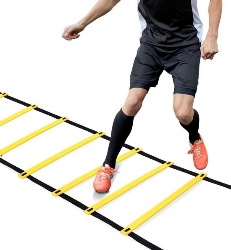 WORKOUT 1WORKOUT 2WORKOUT 3WORKOUT 4WORKOUT 5WORKOUT 61 FORWARD IN IN OUT OUT 2x3x2x2x3x3x2 FORWARD IN IN OUT OUT JUMING 2x3x2x3x3x3x3. FORWARD IN IN OUT OUT EXTRA STEP INSDE2x2x2x3x3x3xFORWARD IN IN OUT OUT EXTRA STEP OUTSIDE2x2x2x3x3x3x5 SIDEWAYS IN IN OUT OUT 1 BOX2x2x3x2x3x3x5 SIDEWAYS IN IN OUT OUT 2 BOX2x2x3x3x3x3x7 2 FORWARD 1 BACKWARDS 2x2x3x2x2x3x8 2 SIDEWAYS BACK 2 SIDEWAYS FORWARD2x2x2x3x2x3x9 3 STEPS IN A BOX2x2x2x2x2x3x10 4 STEPS IN A BOX2x2x2x2x2x3x